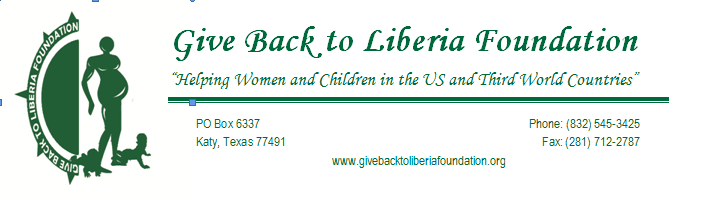 09/19/2017 5:08 Houston Time	Liberia Bank for Development LBDI3265 Rachel lane Katy TX 77493	9TH Stree,Sinkor . P.O.BOX 10-0547,1000 Call – 832-545-3425	Monorovia 10.Liberiadancypowell@yahoo.comAccount : 20100-017                                                        To Whom it may Concern This is Mrs. Dancy Powell from Houston, Texas. I am sending this letter authorizing  you to please release 1,200 United States dollars to my sister Ms. Justina Toe on my behalf. Account number – 001-USD 405 898918-01Sincerely Yours, Dancy Powell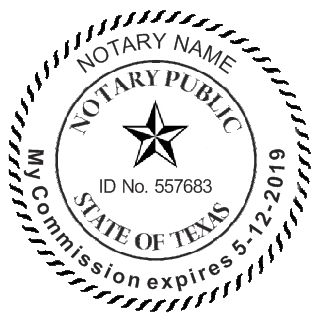 